					ПРЕСС-РЕЛИЗ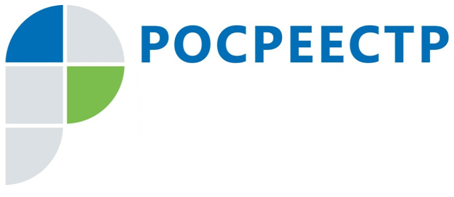 КАНДАЛАКШСКИЙ МЕЖМУНИЦИПАЛЬНЫЙ ОТДЕЛУПРАВЛЕНИЯ РОСРЕЕСТРА ПО МУРМАНСКОЙ ОБЛАСТИ ИНФОРМИРУЕТПредписание или представление – в чем отличие?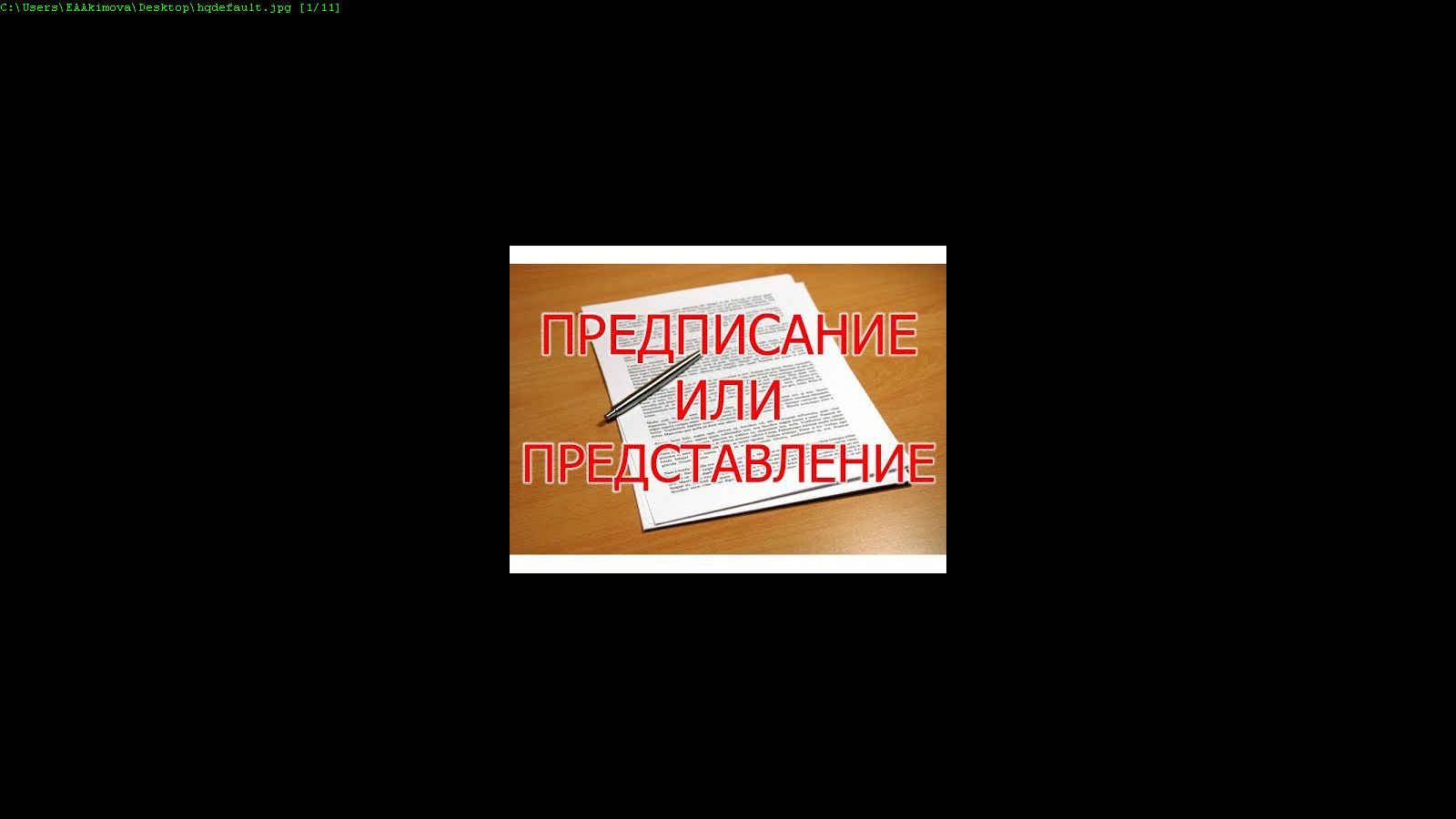 При проведении проверок соблюдения юридическими лицами, индивидуальными предпринимателями требований  земельного законодательства Российской Федерации специалистами государственного земельного надзора используются такие понятия, как предписание и представление. В чем отличия этих понятий разъяснили специалисты Кандалакшского межмуниципального отдела Управления Росреестра по Мурманской области.Представление – это акт государственного надзора, являющийся способом реагирования органа, рассматривающего административное дело, на неправомерные действия (бездействие) лица, привлекаемого к административной ответственности, обязательный для исполнения. Цель внесения представления — это, в первую очередь, профилактическая мера, которая направлена на устранение причин и условий совершения новых правонарушений. Представление должно быть составлено на фирменном бланке государственного органа, в основной части которого указаны действия, повлекшие правонарушения с указанием статьи КоАП РФ и прочих законодательных актов, а также комплекс рекомендуемых мер, направленных на устранение причин правонарушения. Также в представлении должен быть указан срок, отведенный для устранения условий и причин нарушений. За непринятие мер по представлению, предусмотрена административная ответственность в соответствии со ст. 19.6 КоАП РФ.Предписание — это документ, являющийся приложением к акту проверки, используется для отражения требований об устранении выявленных в ходе проверки нарушений. Документ носит обязательный характер. Это значит, что требования, закреплённые в нём, должны быть выполнены. За неисполнение в установленный срок предписаний органов государственного контроля (надзора) об устранении выявленных нарушений обязательных требований или требований, установленных муниципальными правовыми актами, предусмотрена административная ответственность в соответствии с частью 25 или 26 ст. 19.5 КоАП РФ.Отличие между этими двумя понятиями состоит в их целевом назначении:представление вносится для устранения причин, способствующих совершению правонарушения, то есть выступает в качестве профилактической меры, препятствующей правонарушению;предписание выдается в целях устранения правонарушения.Об отличиях этих документов на практике пояснила начальник Кандалакшского межмуниципального отдела Онишина Ольга Юрьевна на примере проведения надзорных мероприятий в отношении индивидуального предпринимателя: при проверки соблюдения индивидуальным предпринимателем требований  земельного законодательства Российской Федерации инспектором было установлено, что проверяемое лицо нарушило требования земельного законодательства - самовольно заняло земельный участок без согласия его собственника, за что, предусмотрена административная ответственность по ст. 7.1 Кодекса Российской Федерации об административных правонарушениях.За указанное правонарушение ст. 7.1 КоАП РФ установлена административная ответственность в виде наложения административного штрафа. По итогам проверки нарушителю выдано Предписание, возбуждено административное производство, виновное лицо привлечено к административной ответственности и ему внесено Представление.Действия нарушителя в рамках исполнения Предписания:Предписание обязывает нарушителя устранить выявленные нарушения требований земельного законодательства в срок не более шести месяцев, то есть оформить права (документы) на самовольно занятый участок или его освободить. Если, нарушитель в течение установленного срока,  не исполнит требования Предписания и не устранит нарушения, то в отношении него проводиться проверка и повторно выдается новое Предписание, кроме того, избежать ответственности в данном случае у нарушителя не получиться, так как неисполнение Предписания является административным правонарушением, по которому нарушитель должен быть привлечен судом к ответственности в соответствии с частью 25 или 26 ст. 19.5 КоАП РФ и понести наказание в виде штрафа на индивидуального предпринимателя  в размере от 30 тысяч рублей до 100 тысяч рублей или дисквалификацию на срок до 3 лет.Действия нарушителя в рамках исполнения  Представления:Представление обязывает нарушителя устранить причины и условия совершения правонарушения в течение месяца, то есть приступить к  работам по оформлению прав на самовольно занятый участок, или к работам по его освобождению. До истечения установленного срока, лицо, которому внесено Представление, обязано представить Инспектору документы, подтверждающие его исполнение. Например, заявление об оформлении прав на самовольно занятый участок, поданное в уполномоченный орган, по распоряжению земельными участками на подведомственной территории. Если, такие документы будут представлены нарушителем в срок, Представление будет считаться исполненным без проведения проверки. В случае его неисполнения, также предусмотрена административная ответственность со штрафом на должностное лицо в размере от  4 тысяч рублей до 5 тысяч рублей, повторно Представление не выдается.Чтобы специалисты государственного земельного надзора не применяли выше изложенные меры в отношении юридических лиц и индивидуальных предпринимателей, важно соблюдать требования земельного законодательства Российской Федерации. Для получения консультации по вопросам государственного земельного законодательства можно обратиться в Кандалакшский межмуниципальный отдел Управления Росреестра по Мурманской области по телефону: 8 (81532) 7-27-30.Просим об опубликовании (выходе в эфир) данной информации (с указанием ссылки на публикацию) уведомить по электронной почте: polzori@r51.rosreestr.ruКонтакты для СМИ: Акимова Елена Аркадьевна тел.: (881532) 7-27-30